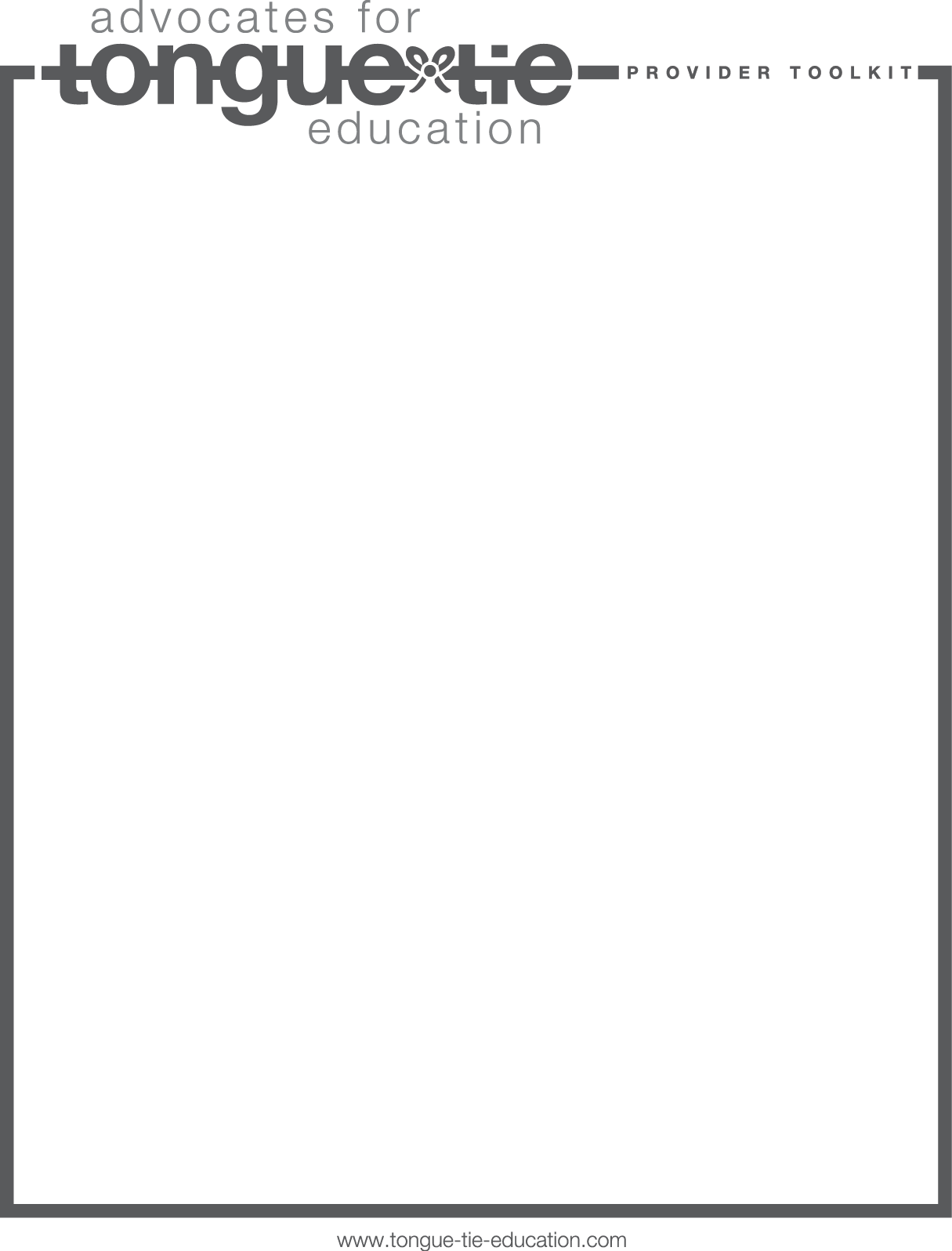 Infant Questionnaire __________________________________________________________________________________________________________________________________________________________________________________________________________________________________________________________________________________________________________________________________________________________________________________________________________________________________________________________________________________________________________________________________________________________________________________________________________________________________________________________________________________________________________________________________________________________________________________________________________________________________________________________________________________________________________________________________________________________________________________________________________________________________________________________________________________________________________________________________________________________________________________________________________________________________________________________________________________________________________________________________________________________________________________________________________________________________________________________________________________________________________________________________________________________Patient Name:____________________________________Patient Name:____________________________________Patient Name:____________________________________Patient Name:____________________________________Patient Name:____________________________________Patient Name:____________________________________Patient Name:____________________________________Patient Name:____________________________________Patient Name:____________________________________Birth Date:_____________Birth Date:_____________Birth Date:_____________Birth Date:_____________Birth Date:_____________Birth Date:_____________Today’s Date:_____________Today’s Date:_____________Today’s Date:_____________Today’s Date:_____________Birth Weight: ___________________Birth Weight: ___________________Birth Weight: ___________________Birth Weight: ___________________Birth Weight: ___________________Present Weight:_________________Present Weight:_________________Present Weight:_________________Present Weight:_________________Present Weight:_________________Present Weight:_________________Present Weight:_________________Present Weight:_________________Present Weight:_________________Address:__________________________________________Address:__________________________________________Address:__________________________________________Address:__________________________________________Address:__________________________________________Address:__________________________________________Address:__________________________________________Address:__________________________________________City:____________________City:____________________City:____________________City:____________________City:____________________City:____________________City:____________________State:_____State:_____Zip:__________Zip:__________Referred by:___________________________________________________________Referred by:___________________________________________________________Referred by:___________________________________________________________Referred by:___________________________________________________________Referred by:___________________________________________________________Referred by:___________________________________________________________Referred by:___________________________________________________________Referred by:___________________________________________________________Referred by:___________________________________________________________Referred by:___________________________________________________________Referred by:___________________________________________________________Referred by:___________________________________________________________Referred by:___________________________________________________________Referred by:___________________________________________________________Phone: ___________________________Phone: ___________________________Phone: ___________________________Phone: ___________________________Phone: ___________________________Pediatrician:___________________________________________________________Pediatrician:___________________________________________________________Pediatrician:___________________________________________________________Pediatrician:___________________________________________________________Pediatrician:___________________________________________________________Pediatrician:___________________________________________________________Pediatrician:___________________________________________________________Pediatrician:___________________________________________________________Pediatrician:___________________________________________________________Pediatrician:___________________________________________________________Pediatrician:___________________________________________________________Pediatrician:___________________________________________________________Pediatrician:___________________________________________________________Pediatrician:___________________________________________________________Phone: ___________________________Phone: ___________________________Phone: ___________________________Phone: ___________________________Phone: ___________________________Lactation Consultant:_________________________________________________Lactation Consultant:_________________________________________________Lactation Consultant:_________________________________________________Lactation Consultant:_________________________________________________Lactation Consultant:_________________________________________________Lactation Consultant:_________________________________________________Lactation Consultant:_________________________________________________Lactation Consultant:_________________________________________________Lactation Consultant:_________________________________________________Lactation Consultant:_________________________________________________Lactation Consultant:_________________________________________________Lactation Consultant:_________________________________________________Lactation Consultant:_________________________________________________Lactation Consultant:_________________________________________________Phone: ___________________________Phone: ___________________________Phone: ___________________________Phone: ___________________________Phone: ___________________________Have you visited my website?Have you visited my website?Have you visited my website?Have you visited my website?Have you visited my website?YESNONONONOMedical History:Medical History:Medical History:Medical History:Has your child experienced any of the following problems or treatment? Has your child experienced any of the following problems or treatment? Has your child experienced any of the following problems or treatment? Has your child experienced any of the following problems or treatment? Has your child experienced any of the following problems or treatment? Has your child experienced any of the following problems or treatment? Has your child experienced any of the following problems or treatment? Has your child experienced any of the following problems or treatment? Has your child experienced any of the following problems or treatment? Has your child experienced any of the following problems or treatment? Has your child experienced any of the following problems or treatment? Has your child experienced any of the following problems or treatment? Has your child experienced any of the following problems or treatment? Has your child experienced any of the following problems or treatment? Has your child experienced any of the following problems or treatment? 1. Received vitamin K injections?1. Received vitamin K injections?1. Received vitamin K injections?1. Received vitamin K injections?1. Received vitamin K injections?1. Received vitamin K injections?1. Received vitamin K injections?YESYESYESYESYESNONO2. Does your infant have heart disease?2. Does your infant have heart disease?2. Does your infant have heart disease?2. Does your infant have heart disease?2. Does your infant have heart disease?2. Does your infant have heart disease?2. Does your infant have heart disease?YES YES YES YES YES NONO3. Was your infant premature?3. Was your infant premature?3. Was your infant premature?3. Was your infant premature?3. Was your infant premature?3. Was your infant premature?3. Was your infant premature?YESYESYESYESYESNONO4. Has your infant had any surgery?4. Has your infant had any surgery?4. Has your infant had any surgery?4. Has your infant had any surgery?4. Has your infant had any surgery?4. Has your infant had any surgery?4. Has your infant had any surgery?YES YES YES YES YES NONO5. Is your infant taking any medication?5. Is your infant taking any medication?5. Is your infant taking any medication?5. Is your infant taking any medication?5. Is your infant taking any medication?5. Is your infant taking any medication?5. Is your infant taking any medication?YESYESYESYESYESNONO6. Has your infant experienced any of the following?6. Has your infant experienced any of the following?6. Has your infant experienced any of the following?6. Has your infant experienced any of the following?6. Has your infant experienced any of the following?6. Has your infant experienced any of the following?6. Has your infant experienced any of the following?6. Has your infant experienced any of the following?6. Has your infant experienced any of the following?6. Has your infant experienced any of the following?6. Has your infant experienced any of the following?6. Has your infant experienced any of the following?6. Has your infant experienced any of the following?6. Has your infant experienced any of the following?6. Has your infant experienced any of the following?6. Has your infant experienced any of the following?6. Has your infant experienced any of the following?6. Has your infant experienced any of the following?6. Has your infant experienced any of the following?_____ Poor latchPoor latchPoor latchPoor latchPoor latchPoor latchPoor latchPoor latchPoor latchPoor latchPoor latchPoor latchPoor latchPoor latchPoor latchPoor latch_____ Falls asleep while attempting to latch?Falls asleep while attempting to latch?Falls asleep while attempting to latch?Falls asleep while attempting to latch?Falls asleep while attempting to latch?Falls asleep while attempting to latch?Falls asleep while attempting to latch?Falls asleep while attempting to latch?Falls asleep while attempting to latch?Falls asleep while attempting to latch?Falls asleep while attempting to latch?Falls asleep while attempting to latch?Falls asleep while attempting to latch?Falls asleep while attempting to latch?Falls asleep while attempting to latch?Falls asleep while attempting to latch?_____ Slides off the nipple when attempting to latch?Slides off the nipple when attempting to latch?Slides off the nipple when attempting to latch?Slides off the nipple when attempting to latch?Slides off the nipple when attempting to latch?Slides off the nipple when attempting to latch?Slides off the nipple when attempting to latch?Slides off the nipple when attempting to latch?Slides off the nipple when attempting to latch?Slides off the nipple when attempting to latch?Slides off the nipple when attempting to latch?Slides off the nipple when attempting to latch?Slides off the nipple when attempting to latch?Slides off the nipple when attempting to latch?Slides off the nipple when attempting to latch?Slides off the nipple when attempting to latch?_____Colic SymptomsColic SymptomsColic SymptomsColic SymptomsColic SymptomsColic SymptomsColic SymptomsColic SymptomsColic SymptomsColic SymptomsColic SymptomsColic SymptomsColic SymptomsColic SymptomsColic SymptomsColic Symptoms_____Reflux SymptomsReflux SymptomsReflux SymptomsReflux SymptomsReflux SymptomsReflux SymptomsReflux SymptomsReflux SymptomsReflux SymptomsReflux SymptomsReflux SymptomsReflux SymptomsReflux SymptomsReflux SymptomsReflux SymptomsReflux Symptoms_____Poor weight gainPoor weight gainPoor weight gainPoor weight gainPoor weight gainPoor weight gainPoor weight gainPoor weight gainPoor weight gainPoor weight gainPoor weight gainPoor weight gainPoor weight gainPoor weight gainPoor weight gainPoor weight gain_____Gumming or chewing of your nipple when nursingGumming or chewing of your nipple when nursingGumming or chewing of your nipple when nursingGumming or chewing of your nipple when nursingGumming or chewing of your nipple when nursingGumming or chewing of your nipple when nursingGumming or chewing of your nipple when nursingGumming or chewing of your nipple when nursingGumming or chewing of your nipple when nursingGumming or chewing of your nipple when nursingGumming or chewing of your nipple when nursingGumming or chewing of your nipple when nursingGumming or chewing of your nipple when nursingGumming or chewing of your nipple when nursingGumming or chewing of your nipple when nursingGumming or chewing of your nipple when nursing_____Unable to hold a pacifier in his or her mouthUnable to hold a pacifier in his or her mouthUnable to hold a pacifier in his or her mouthUnable to hold a pacifier in his or her mouthUnable to hold a pacifier in his or her mouthUnable to hold a pacifier in his or her mouthUnable to hold a pacifier in his or her mouthUnable to hold a pacifier in his or her mouthUnable to hold a pacifier in his or her mouthUnable to hold a pacifier in his or her mouthUnable to hold a pacifier in his or her mouthUnable to hold a pacifier in his or her mouthUnable to hold a pacifier in his or her mouthUnable to hold a pacifier in his or her mouthUnable to hold a pacifier in his or her mouthUnable to hold a pacifier in his or her mouth_____Unable to use a bottleUnable to use a bottleUnable to use a bottleUnable to use a bottleUnable to use a bottleUnable to use a bottleUnable to use a bottleUnable to use a bottleUnable to use a bottleUnable to use a bottleUnable to use a bottleUnable to use a bottleUnable to use a bottleUnable to use a bottleUnable to use a bottleUnable to use a bottle_____Short sleep episodes requiring feedings every 2-3 hoursShort sleep episodes requiring feedings every 2-3 hoursShort sleep episodes requiring feedings every 2-3 hoursShort sleep episodes requiring feedings every 2-3 hoursShort sleep episodes requiring feedings every 2-3 hoursShort sleep episodes requiring feedings every 2-3 hoursShort sleep episodes requiring feedings every 2-3 hoursShort sleep episodes requiring feedings every 2-3 hoursShort sleep episodes requiring feedings every 2-3 hoursShort sleep episodes requiring feedings every 2-3 hoursShort sleep episodes requiring feedings every 2-3 hoursShort sleep episodes requiring feedings every 2-3 hoursShort sleep episodes requiring feedings every 2-3 hoursShort sleep episodes requiring feedings every 2-3 hoursShort sleep episodes requiring feedings every 2-3 hoursShort sleep episodes requiring feedings every 2-3 hours7. Do you have any of the following signs or symptoms?7. Do you have any of the following signs or symptoms?7. Do you have any of the following signs or symptoms?7. Do you have any of the following signs or symptoms?7. Do you have any of the following signs or symptoms?7. Do you have any of the following signs or symptoms?7. Do you have any of the following signs or symptoms?7. Do you have any of the following signs or symptoms?7. Do you have any of the following signs or symptoms?7. Do you have any of the following signs or symptoms?7. Do you have any of the following signs or symptoms?7. Do you have any of the following signs or symptoms?7. Do you have any of the following signs or symptoms?7. Do you have any of the following signs or symptoms?7. Do you have any of the following signs or symptoms?7. Do you have any of the following signs or symptoms?7. Do you have any of the following signs or symptoms?7. Do you have any of the following signs or symptoms?_____Creased, flattened or blanched nipples after nursingCreased, flattened or blanched nipples after nursingCreased, flattened or blanched nipples after nursingCreased, flattened or blanched nipples after nursingCreased, flattened or blanched nipples after nursingCreased, flattened or blanched nipples after nursingCreased, flattened or blanched nipples after nursingCreased, flattened or blanched nipples after nursingCreased, flattened or blanched nipples after nursingCreased, flattened or blanched nipples after nursingCreased, flattened or blanched nipples after nursingCreased, flattened or blanched nipples after nursingCreased, flattened or blanched nipples after nursingCreased, flattened or blanched nipples after nursingCreased, flattened or blanched nipples after nursingCreased, flattened or blanched nipples after nursing_____Cracked, bruised or blistered nipplesCracked, bruised or blistered nipplesCracked, bruised or blistered nipplesCracked, bruised or blistered nipplesCracked, bruised or blistered nipplesCracked, bruised or blistered nipplesCracked, bruised or blistered nipplesCracked, bruised or blistered nipplesCracked, bruised or blistered nipplesCracked, bruised or blistered nipplesCracked, bruised or blistered nipplesCracked, bruised or blistered nipplesCracked, bruised or blistered nipplesCracked, bruised or blistered nipplesCracked, bruised or blistered nipplesCracked, bruised or blistered nipples_____Bleeding nipplesBleeding nipplesBleeding nipplesBleeding nipplesBleeding nipplesBleeding nipplesBleeding nipplesBleeding nipplesBleeding nipplesBleeding nipplesBleeding nipplesBleeding nipplesBleeding nipplesBleeding nipplesBleeding nipplesBleeding nipples_____Severe pain when your infant attempts to latchSevere pain when your infant attempts to latchSevere pain when your infant attempts to latchSevere pain when your infant attempts to latchSevere pain when your infant attempts to latchSevere pain when your infant attempts to latchSevere pain when your infant attempts to latchSevere pain when your infant attempts to latchSevere pain when your infant attempts to latchSevere pain when your infant attempts to latchSevere pain when your infant attempts to latchSevere pain when your infant attempts to latchSevere pain when your infant attempts to latchSevere pain when your infant attempts to latchSevere pain when your infant attempts to latchSevere pain when your infant attempts to latch_____Poor or incomplete breast drainagePoor or incomplete breast drainagePoor or incomplete breast drainagePoor or incomplete breast drainagePoor or incomplete breast drainagePoor or incomplete breast drainagePoor or incomplete breast drainagePoor or incomplete breast drainagePoor or incomplete breast drainagePoor or incomplete breast drainagePoor or incomplete breast drainagePoor or incomplete breast drainagePoor or incomplete breast drainagePoor or incomplete breast drainagePoor or incomplete breast drainagePoor or incomplete breast drainage_____Infected nipples or breastsInfected nipples or breastsInfected nipples or breastsInfected nipples or breastsInfected nipples or breastsInfected nipples or breastsInfected nipples or breastsInfected nipples or breastsInfected nipples or breastsInfected nipples or breastsInfected nipples or breastsInfected nipples or breastsInfected nipples or breastsInfected nipples or breastsInfected nipples or breastsInfected nipples or breasts_____Plugged ductsPlugged ductsPlugged ductsPlugged ductsPlugged ductsPlugged ductsPlugged ductsPlugged ductsPlugged ductsPlugged ductsPlugged ductsPlugged ductsPlugged ductsPlugged ductsPlugged ductsPlugged ducts_____Mastitis or nipple thrushMastitis or nipple thrushMastitis or nipple thrushMastitis or nipple thrushMastitis or nipple thrushMastitis or nipple thrushMastitis or nipple thrushMastitis or nipple thrushMastitis or nipple thrushMastitis or nipple thrushMastitis or nipple thrushMastitis or nipple thrushMastitis or nipple thrushMastitis or nipple thrushMastitis or nipple thrushMastitis or nipple thrushADDITIONAL COMMENTS OR CONCERNS BACKADDITIONAL COMMENTS OR CONCERNS BACKADDITIONAL COMMENTS OR CONCERNS BACKADDITIONAL COMMENTS OR CONCERNS BACKADDITIONAL COMMENTS OR CONCERNS BACKADDITIONAL COMMENTS OR CONCERNS BACKADDITIONAL COMMENTS OR CONCERNS BACKADDITIONAL COMMENTS OR CONCERNS BACKADDITIONAL COMMENTS OR CONCERNS BACKADDITIONAL COMMENTS OR CONCERNS BACKADDITIONAL COMMENTS OR CONCERNS BACKADDITIONAL COMMENTS OR CONCERNS BACKADDITIONAL COMMENTS OR CONCERNS BACKADDITIONAL COMMENTS OR CONCERNS BACKADDITIONAL COMMENTS OR CONCERNS BACKADDITIONAL COMMENTS OR CONCERNS BACKADDITIONAL COMMENTS OR CONCERNS BACKADDITIONAL COMMENTS OR CONCERNS BACKADDITIONAL COMMENTS OR CONCERNS BACK